АНОНС								АНОНС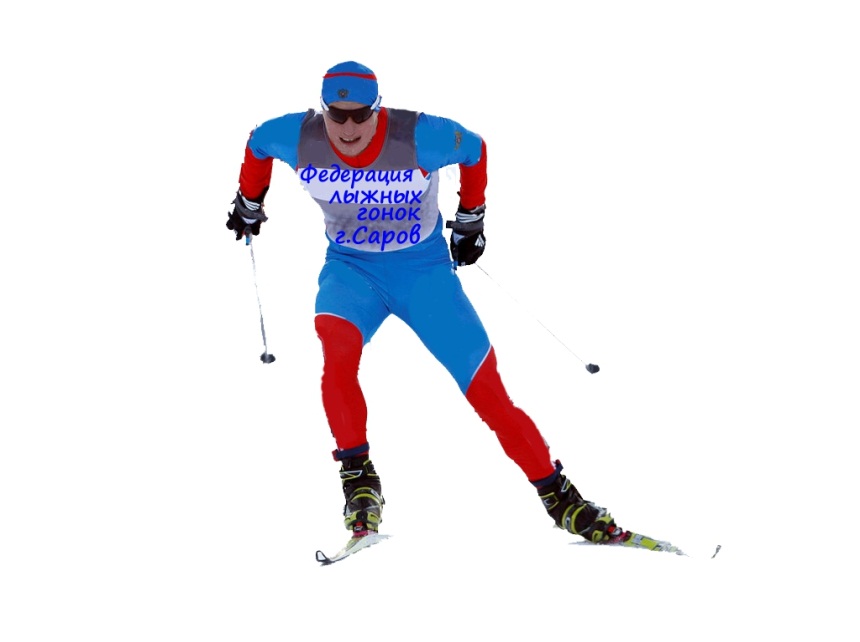 20 марта 2016 г. (воскресенье)г. Саров  10-30ЗАКРЫТИЕ ЛЫЖНОГО СЕЗОНА ФЛГПроводится в рамках квалификационных соревнований ДЮСШ.М – 5 км, Ж – 3 км.г. СаранскМОРДОВСКИЙ ЛЫЖНЫЙ МАРАФОН (по возрастным группам)Примечание: По информации председателя ФЛГ Мордовии марафон планируется провести согласно плану – 20.03.2016. При этом, учитывая непредсказуемость погодных условий, окончательное решение будет принято в субботу 19.03.2016 (будем связываться около 12 ч. 19.03.2016).Желающим участвовать срочно сообщить об этом Яковлеву А. (9103943039 звонок или SMS), либо записаться:Для ознакомления общественности и воскрешения марафонского движения